November   2022    LUNCH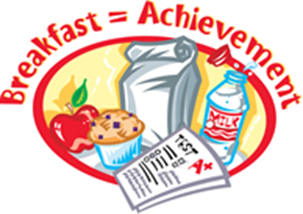 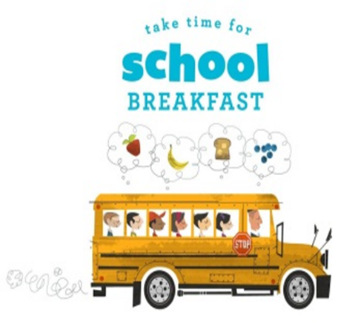 MONDAYTUESDAYWEDNESDAYTHURSDAYFRIDAY1      Turkey Cheese Slider Pickled Veggie CruditesFruit2Ravioli w Meat Sauce RollVidalia Onion Squash BakeFruit3Roast Turkey Gravy  RollMashed PotatoesRollFruit4Cheese PizzaSavory Mixed VeggiesFruit 7Mini Turkey Corn DogHoney Buttered Baby CarrotsFruit8Chicken Queso Rice BowlSW Pico Corn Bean Salad Fruit9Chicken AlfredoRoll  Broccoli CarrotsFruit 10Chicken Nuggets RollMac n CheeseFruit 11Veteran’s HolidaySchool Closed14Beef CheeseTaquitosCilantro Chopped Veggie SlawFruit15Ravioli Meat Sauce w/RollSavory Veg MedleyFruit16Turkey Cheese CroissanwichPickled Veggie Crudites Fruit 17Sloppy Joe BunPotato SaladFruit18Cheese PizzaGreen Bean CasseroleFruit 21   Mini Turkey Corn DogHoney Buttered Baby CarrotsFruit22Roast Turkey Gravy  RollMashed PotatoesPumpkin CookieFruit23             Cheese PizzaYogurt    Jello SaladFruit 24THANKSGIVING HOLIDAY25THANK YOU FOR OUR TEACHERS28Chicken Nuggets RollMac n CheeseFruit 29Ravioli MS w/RollSavory Veg MedleyFruit30Turkey Cheese SlidersPickled Veggie Crudites Fruit 